Гражданам, 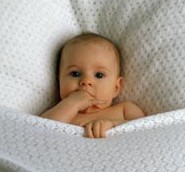 родившим третьего ребенка!Обращаем внимание, что с 01.01.2013 года установлена новая мера социальной поддержки -  ежемесячная денежная выплата на третьего и каждого последующего ребенка.Данная выплата предусмотрена на ребенка, родившегося после 31.12.2012г. и выплачивается до достижения возраста трех лет. Размер  ежемесячной денежной выплаты  с 01.01.2017 года  9 963 рубля.Право на выплату имеет один из родителей, в случае если  среднедушевой доход (на каждого члена семьи) не превышает 27079 рублей.Ежемесячная денежная выплата назначается с месяца обращения на один календарный год, после чего документы необходимо обновить.Для назначения выплаты следует обращаться в департамент социальной поддержки населения по месту жительства родителя, с которым проживает ребенок с предоставлением следующих документов:1) заявление с указанием лицевого счета в кредитной организации;2) паспорт или другой документ, удостоверяющий личность заявителя и (или) его представителя;3) информация о доходах родителей за 3 месяца, предшествующих обращению;4) свидетельства о рождении детей;5) справка с места жительства ребенка о совместном его проживании с родителем.Адреса офисов приема граждан:• Автозаводский район: - б-р Орджоникидзе,16 (1, 3, 3а, 3б, 4, 5, 6, 9, 11 кварталы, 3-е комплексное общежитие ) тел. 54-30-76; - б-р Кулибина, 2 (2 квартал, 1 и 2 комплексные общежития) тел. 54-32-26; - б-р Буденного, 6 (7,8 кварталы) тел. 54-43-04; - б-р Луначарского, 3 (10,19 кварталы) тел. 54-33-01;- ул. Автостроителей, 57 (12, 13, 14, 16, 17, 20, 21 кварталы) тел. 54-34-31;                               54-43-53; - б-р Космонавтов, 4 (15, 18 кварталы) тел. 54-49-95.• Центральный район: – б-р Ленина,15, тел. 54-31-56; 54-46-52.• Комсомольский район: – ул. Матросова,19, тел. 54-46-94; 54-30-69. 